SOMMAIREIntroduction………………………………………………………………. p. 11I) La campagne, un monde à défendre : bande dessinée et imaginaire rural dans les années 70-80 …………………………………………………….. p. 17	Les Légendes d’aujourd’hui, prototype d’une bande dessinée de genre en prise avec le monde réel.	Claude Auclair, une mystique du mode de vie rural entre futur annoncé et passé refoulé.II) D’autres types de récits dessinés, comme autant de manière possibles de figurer la ruralité en bande dessinée ……………………………………. p. 39	Caricaturer la campagne pour mieux la comprendre : la satire, un exercice sociologique.	La ruralité comme parcours de vie : la bande dessinée autobiographique en campagneIII) Ruralité et BD reportage : étude de deux auteurs-phares, Etienne Davodeau et Troubs………………………………………………………. p. 51	Deux auteurs issus d’une même génération…	… résolument tournés vers la ruralité.	La BD de non-fiction comme approche subjective et singulière de la ruralité.	Monde rural et cinéma documentaire	Conclusion…………………………………………………………………. p. 85ANNEXES…………………………………………………………………. p. 88	Interview de Troubs (août 2020)	Bibliographie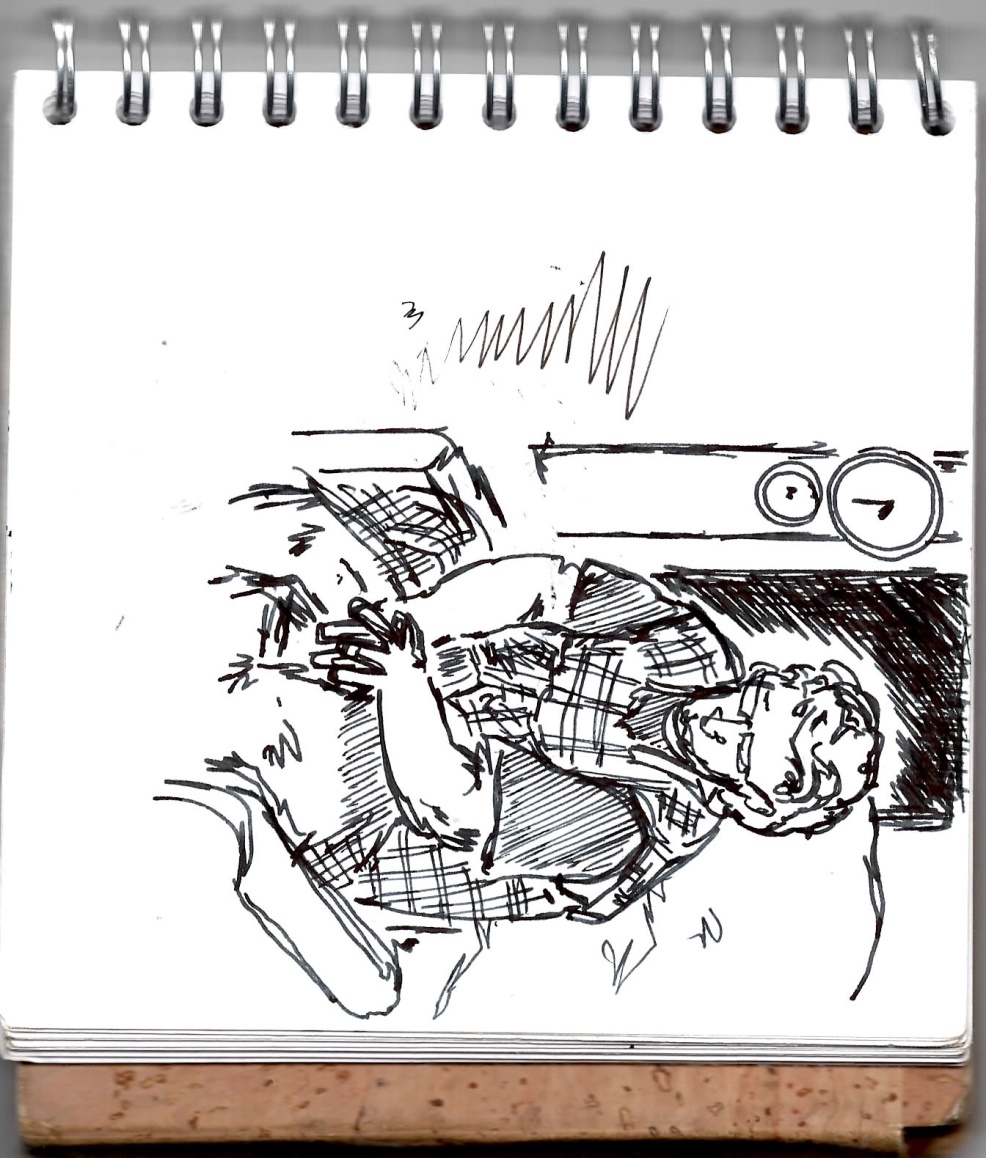 